Liceo Elvira Sánchez de Garcés                                                           Unidad 1: Números Enteros      Matemática  7º A                                                                              Prof.  Mario  L.  Cisterna  B.WhatsApp:+56982681543            Correo Electrónico: mcisternabahamonde@gmail.com  GUIA N°3  DE  NUMEROS  ENTEROSITEM  I:  EJERCICIOS DE ORDEN Y COMPARACIÒN.  ( 1  PUNTO C/U.  )Identifica a qué conjunto numérico corresponde cada número. Para ello, escribe en la línea en blanco con el símbolo  o ∉ ( no pertenece) según corresponda._____            b.  _____           c. _____           d.  ______ ℤ        e.   ______             f. ______ ℤ                 g. ______          h.   _____ ℤ     B)  Representa en cada recta numérica los números enteros que faltan, completando en los recuadros en blanco.     a.                                                                     4        5        6                                   10      12       14                  C) Identifica la relación que hay entre cada par de números. Luego, completa en los recuadros en blanco con los símbolos   ,  o  según corresponda.                      b.                       c.                      d.                   e.                       f.                    g.                  h.                  D) Ordena de forma creciente los siguientes grupos de números, completándolos en los recuadros en blanco según corresponda.a.                         ;              ;             ;           ;              ;             ;              ; b.                    ;             ;             ;             ;             ;             ;              ;E) Utiliza el concepto de valor absoluto para completar en  la línea en blanco con ,  o  según corresponda.a)______666                               b) ______c)______                              d)______e) ______                                          f)______g) ______                                      h)______ITEM  II:  EJERCICIOS DE DESARROLLO.  ( 2  PUNTOS C/U.  ) Resuelve las siguientes expresiones: Resuelve las siguientes expresiones combinadas con valor absoluto:C) Resuelve las siguientes expresiones utilizando la estrategia que prefieras:ITEM  III:  RESOLUCIÒN  DE PROBLEMAS.  ( 3  PUNTOS  C/U.  )Resuelve los siguientes problemas. Indicación: Haz un diagrama o bosquejo para organizar la información. a. Una congeladora industrial se mantiene a  . Si de pronto aumenta su temperatura en  ,  ¿ cuál es su nueva  temperatura ?b. En la cuenta corriente de Genoveva se observa una deuda de   Si pidió un avance en efectivo al mismo banco de   ¿ cuál  es su nuevo saldo ?c. Un delfín que se encuentra a   bajo el nivel del mar desciende   y posteriormente asciende ¿Qué número  entero representa la profundidad a la que queda el delfín ?d.  El  matemático  griego Thales de Mileto nació  en el año   y  vivió     ¿ En qué año murió ?Nombre:                                                                                                      Curso:             Fecha: 28/04/2021              Objetivo De Aprendizaje: Resolver problemas asociados  a operaciones de adiciones, sustracciones que involucren valor absoluto con  números enteros mediante el uso de reglas algorítmicas rutinarias y no rutinarias de resolución. Nivel de Exigencia: PJE.  TOTAL  GUIA:  116 Puntos      PJE.  OBT.  ESTUDIANTE:                           NOTA:    Fecha de entrega: 15 de Mayo del 2021.a) e) b) f) c) g) d) h) 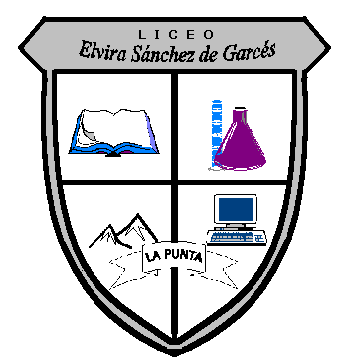 